1 – Supongamos la existencia de un Proyecto de Inversión de 5 años de duración. En este periodo, los ingresos por ventas anuales serán de $ 60,000 ; los costos fijos anuales de $ 10,000 y los costos variables se estiman en un 45% de los ingresos por ventas. Para ello será necesario concretar inversiones por $ 40,000 amortizables linealmente en 5 años y se estima que estas inversiones tendrán valor residual nulo al cabo de 5 años.También se debe invertir en activo de trabajo por $ 5,000, que será recuperable 100% al término de los 5 años.Considerar una tasa municipal y provincial del 5 %, e impuestos de ley como si fuera una SRL.El inversor puede acceder a un préstamo bancario de $ 20,000 a reintegrar en 5 cuotas anuales con un interés del 12% anual, calculando su amortización por el sistema alemán y/o francésCalcular los indicadores VAN, TIR, etc, teniendo en cuenta una tasa de descuento (TREMA) del 15%. Calcular el flujo de fondos sin préstamo, y con las dos alternativas de financiación del préstamo.ECONOMIA Y ORGANIZACION DE Ing. ELECTROMECANICA – Ing. ELECTRONICA,Ing. En ComputaciónTRABAJO PRÁCTICO EVALUACION DE PROYECTOS DE INVERSION2024CUATRIMESTRAL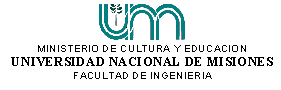 